2020年11月21日普通话测试人员名单测试地点：丽水市教育教学研究院（丽水市万丰东路92号）。二、考生信息及测试时间公布如下，请仔细查看。三、请携带身份证原件按时参加测试。四、防疫要求：进入考点必须出示本人“浙江健康码”，上交《健康声明书》、《体温自我监测登记表》，接受体温测量。健康码为绿色，体温低于37.3℃，个人健康信息符合防疫要求方可进入考点。进入考点请佩带口罩。识别二维码下载《健康情况声明书》、《体温自我监测登记表》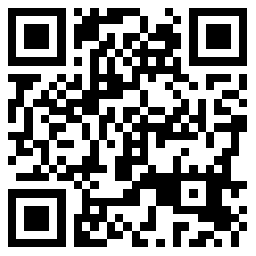 2020年11月21日普通话测试人员名单姓名身份证号码县区测试报到时间尹利燕3325***5149缙云11月21日上午8:30蔡森婉3325***7742缙云11月21日上午8:30魏凯媚3325***5162缙云11月21日上午8:30刘凯瑶3325***2326缙云11月21日上午8:30张兵3412***9213缙云11月21日上午8:30李雅倩3325***8329缙云11月21日上午8:30刘鹏远3311***5116缙云11月21日上午8:30江昱蓓3325***7322缙云11月21日上午8:30黄廷婷3325***2540缙云11月21日上午8:30朱禹蓉3325***4526缙云11月21日上午8:30吕仲哲3325***2512缙云11月21日上午8:30麻付宇3325***7323缙云11月21日上午8:30陈丽梅3325***5326缙云11月21日上午8:30应梦婕3325***2563缙云11月21日上午8:30朱凯铄3325***514X缙云11月21日上午8:30刘欣宇3325***5111缙云11月21日上午8:30朱晏瑶3325***0024缙云11月21日上午8:30郑景丹3325***0726缙云11月21日上午8:30丁丽茹3325***4129缙云11月21日上午8:30朱俊芳3325***4525缙云11月21日上午8:30宋志赛3325***2559缙云11月21日上午8:30上官晓婷3325***3548缙云11月21日上午8:30朱俊霞3325***5128缙云11月21日上午8:30陶慧珍3325***2523缙云11月21日上午8:30李杨3325***6716缙云11月21日上午8:30周永涛3325***2518缙云11月21日上午8:30虞彦莘3325***5329缙云11月21日上午8:30潘王洋3325***8725缙云11月21日上午8:30樊亭亭3325***0020缙云11月21日上午8:30徐湘3325***0524缙云11月21日上午8:30厉文杰3325***4515缙云11月21日上午8:30吴丽娜3325***3529缙云11月21日上午8:30吕阳光3325***0340缙云11月21日上午8:30应政勇3325***3313缙云11月21日上午8:30王雪翠3325***6125缙云11月21日上午8:30蔡菲菲3325***8329缙云11月21日上午8:30马睿程3325***5113缙云11月21日上午8:30胡雷意3325***7122缙云11月21日上午8:30丁一倩3325***0767缙云11月21日上午8:30卢黄敏3325***0321缙云11月21日上午8:30胡俊英3325***4521缙云11月21日上午8:30蔡梦玉3325***1123缙云11月21日上午8:30楼凡微3325***5129缙云11月21日上午8:30陈镜宇3325***003X缙云11月21日上午8:30陈文静3325***5325缙云11月21日上午8:30詹荣岚3325***0729缙云11月21日上午8:30周露3325***4127缙云11月21日上午8:30朱翊乐3325***4522缙云11月21日上午8:30褚璐琳3325***0020缙云11月21日上午8:30叶鸿媚3325***3323缙云11月21日上午8:30郑君军3325***0726缙云11月21日上午8:30吴柔征3325***5324缙云11月21日上午8:30潘潇宇3325***0016缙云11月21日上午8:30周茹敏3325***2127缙云11月21日上午8:30李婷4206***3121缙云11月21日上午8:30樊怡男3325***0017缙云11月21日上午8:30吕佳娅3325***0042缙云11月21日上午8:30陈一通3325***5314缙云11月21日上午8:30黄官鹤3325***5132缙云11月21日上午8:30潘晓芝3325***8725缙云11月21日上午8:30丁政威3325***0712缙云11月21日上午8:30徐文思3325***532X缙云11月21日上午8:30李翊嘉3325***6714缙云11月21日上午8:30吕跳3325***032X缙云11月21日上午8:30金环钦3325***7712缙云11月21日上午8:30黄译卫3325***0014缙云11月21日上午8:30樊施薇3325***0924缙云11月21日上午8:30徐娉3325***412X缙云11月21日上午8:30陈威甫3325***0038缙云11月21日上午8:30周文斌3325***4550缙云11月21日上午8:30朱凯丽3325***4521缙云11月21日上午8:30应江杰3325***3314缙云11月21日上午8:30李继枝3325***5120缙云11月21日上午8:30丁小佳3325***4125缙云11月21日上午8:30沈智玲3325***8724缙云11月21日上午8:30朱紫绮3325***5126缙云11月21日上午8:30李宙洲3325***0913缙云11月21日上午8:30胡湘瑶3325***772X缙云11月21日上午8:30江丁敏3325***7343缙云11月21日上午8:30陈薇3325***5326缙云11月21日上午8:30陈琤3325***5125缙云11月21日上午8:30陈珍羽3325***0344缙云11月21日上午8:30厉婷婷3325***4527缙云11月21日上午8:30郑敏婉3325***5201缙云11月21日上午8:30应海育3325***2512缙云11月21日上午8:30陶文清3607***4528缙云11月21日上午8:30张陶翠3325***5141缙云11月21日上午8:30金怀昱3325***0028缙云11月21日上午8:30虞瑶浠3325***5321缙云11月21日上午8:30应好萍3325***3325缙云11月21日上午8:30陈翊3325***0021缙云11月21日上午8:30李明烁3325***0728缙云11月21日上午8:30严陈佳5224***5722缙云11月21日上午8:30陈理佳3325***0345缙云11月21日上午8:30郑兴华3325***2515缙云11月21日上午8:30黄乐瑶3325***5127缙云11月21日上午8:30徐峰3325***531X缙云11月21日上午8:30陈铄铄3325***5326缙云11月21日上午8:30章黎静3325***7127缙云11月21日上午8:30彭甜4115***2049缙云11月21日上午8:30蒋明峰3325***4117缙云11月21日上午8:30赵上慧3325***2526缙云11月21日上午8:30王柯竣3325***4115缙云11月21日上午8:30丁红豆3325***5144缙云11月21日上午8:30胡斌3325***6739缙云11月21日上午8:30应梦圆3325***5126缙云11月21日上午8:30杨李敏3325***516X缙云11月21日上午8:30赵俞静3325***1126缙云11月21日上午8:30宋馨斐3325***4528缙云11月21日上午8:30吕淑妃3325***252X缙云11月21日上午8:30朱姝颖3325***4524缙云11月21日上午8:30陈晓诗3325***6721缙云11月21日上午8:30施博盛3325***5113缙云11月21日上午8:30胡均男3325***4922缙云11月21日上午8:30沈蓉3325***2522缙云11月21日上午8:30胡露露3325***7123缙云11月21日上午8:30朱思羽3325***5125缙云11月21日上午8:30陈思园3325***0026缙云11月21日上午8:30周楚楚3325***412X缙云11月21日上午8:30尚钊3325***5318缙云11月21日上午8:30钭一茹3325***0020缙云11月21日上午8:30胡逢雅3325***0020缙云11月21日上午8:30赵映3325***5125缙云11月21日上午8:30朱茜颖3325***0023缙云11月21日上午8:30李俐3325***5327缙云11月21日上午8:30陶思卉3325***0321缙云11月21日上午8:30陈佳颖3325***002X缙云11月21日上午8:30吕佳媚3325***2522缙云11月21日上午8:30应炎迅3325***0030缙云11月21日上午8:30黄嘉欣4416***3742缙云11月21日上午8:30金松爱3325***5526缙云11月21日上午8:30谢舒涵3325***0340缙云11月21日上午8:30丁仃3325***1127缙云11月21日上午8:30应敏姿3325***2529缙云11月21日上午8:30樊锡来3325***2128缙云11月21日上午8:30祝齐蔓3325***0724缙云11月21日上午8:30柳达3325***2513缙云11月21日上午8:30贾莉莉3325***0327缙云11月21日上午8:30李科婷3325***3326缙云11月21日上午8:30潜军妃3325***6726缙云11月21日上午8:30卢艺心3325***2520缙云11月21日上午8:30王森燚3325***6726缙云11月21日上午8:30叶芳3325***5144缙云11月21日上午8:30吕盈盈3306***0087缙云11月21日上午8:30汪昱汛3325***2525缙云11月21日上午8:30徐敏3325***5322缙云11月21日上午8:30潘科宏3325***7715缙云11月21日上午8:30郑晓栩3325***0712缙云11月21日上午8:30林双健3325***8349缙云11月21日上午8:30李静依3325***8321缙云11月21日上午8:30杜慧威3325***1122缙云11月21日上午8:30胡祝芳3325***7162缙云11月21日上午8:30王玲霞3325***8789缙云11月21日上午8:30虞小飞3325***532X缙云11月21日上午8:30丁秒尹3325***7127缙云11月21日上午8:30周敏倩3325***2524缙云11月21日上午8:30卢奇阳3325***2538缙云11月21日上午8:30麻敏泓3325***0322缙云11月21日上午8:30祝丽英3325***0067缙云11月21日上午8:30陶艳3325***0346缙云11月21日上午8:30林双娟3325***8365缙云11月21日下午1:00金侠兵3325***5117缙云11月21日下午1:00胡家微3325***7123缙云11月21日下午1:00田慧怡3325***4126缙云11月21日下午1:00苏敏姣3325***4126缙云11月21日下午1:00俞康静3325***3345缙云11月21日下午1:00王景丽3325***2544缙云11月21日下午1:00应智凯3325***033X缙云11月21日下午1:00叶俊俏3325***0325缙云11月21日下午1:00郑展羽3325***0724缙云11月21日下午1:00李镇霞3325***2521缙云11月21日下午1:00姚佳微3325***0022缙云11月21日下午1:00朱柳儒3325***5121缙云11月21日下午1:00潘聪3325***6718缙云11月21日下午1:00王锡静3325***6721缙云11月21日下午1:00孙聪敏3325***5320缙云11月21日下午1:00樊羽佳3325***1125缙云11月21日下午1:00金静静3325***8925缙云11月21日下午1:00李慧珍3325***8326缙云11月21日下午1:00李文强3325***5912缙云11月21日下午1:00陈彩霞3325***534X缙云11月21日下午1:00梅霞3325***4122缙云11月21日下午1:00胡艺译3325***4524缙云11月21日下午1:00潘晓莉3325***8726缙云11月21日下午1:00杜陈莉3325***112X缙云11月21日下午1:00樊画婉3325***5126缙云11月21日下午1:00周则如3325***0051缙云11月21日下午1:00舒琳凯3307***1228缙云11月21日下午1:00张雅茹1422***306X缙云11月21日下午1:00应佳佩3325***3320缙云11月21日下午1:00姚智枝3325***2528缙云11月21日下午1:00陈禹洁3325***7719缙云11月21日下午1:00夏小程3325***8328缙云11月21日下午1:00徐杞精3325***5324缙云11月21日下午1:00俞佳静3325***7720缙云11月21日下午1:00朱晓玲3325***4525缙云11月21日下午1:00樊雷建3325***111X缙云11月21日下午1:00周易3325***7325缙云11月21日下午1:00虞镭莹3325***0027缙云11月21日下午1:00朱海艳3326***0363缙云11月21日下午1:00徐百乐3325***0928缙云11月21日下午1:00朱柳都3325***0024缙云11月21日下午1:00郑薇3325***0744缙云11月21日下午1:00周雅茹3325***5142缙云11月21日下午1:00姚滨星3325***2513缙云11月21日下午1:00丁琳蔚3325***5149缙云11月21日下午1:00陶振超3325***1120缙云11月21日下午1:00应超男3325***2529缙云11月21日下午1:00黄巧玲3325***4928缙云11月21日下午1:00范净央3325***3524缙云11月21日下午1:00吕梦娜3325***2526缙云11月21日下午1:00金艺艺3325***4523缙云11月21日下午1:00胡美红3325***8728缙云11月21日下午1:00毛凯3325***7127缙云11月21日下午1:00李晓霞3325***5120缙云11月21日下午1:00胡佳璐3325***0025缙云11月21日下午1:00郑林红3325***0722缙云11月21日下午1:00叶彬彬3325***4520缙云11月21日下午1:00麻舒柳3325***0328缙云11月21日下午1:00陈俊瑜3325***033X缙云11月21日下午1:00麻虹芳3325***0364缙云11月21日下午1:00应靖鸿3325***0341缙云11月21日下午1:00钭青苗3325***8360缙云11月21日下午1:00吕慧青3325***2524缙云11月21日下午1:00刘亚峰3325***0530缙云11月21日下午1:00李佳静3325***0941缙云11月21日下午1:00李金爱3405***3322缙云11月21日下午1:00应吉茜3325***5320缙云11月21日下午1:00叶毓3325***3324缙云11月21日下午1:00杜美蓉3325***0321缙云11月21日下午1:00张智侃3325***5314缙云11月21日下午1:00金碧莲3311***1662缙云11月21日下午1:00吕晓媛3325***2527缙云11月21日下午1:00丁柯尹3325***4123缙云11月21日下午1:00詹樊洲3303***6990缙云11月21日下午1:00钭智窕3325***0728缙云11月21日下午1:00虞慧娅3325***1124缙云11月21日下午1:00朱施恩3325***4510缙云11月21日下午1:00刘俊良3325***0518缙云11月21日下午1:00陈琳君3325***0020缙云11月21日下午1:00徐椰子4307***162X缙云11月21日下午1:00王柯利3325***2563缙云11月21日下午1:00周钰婷3326***2147缙云11月21日下午1:00王紫薇3325***2548缙云11月21日下午1:00吴俊佳3325***2524缙云11月21日下午1:00赵茵3325***5121缙云11月21日下午1:00邱赵凡婷3325***6725缙云11月21日下午1:00徐威3325***7346缙云11月21日下午1:00吕鑫慧3325***6721缙云11月21日下午1:00朱思颖3325***5125缙云11月21日下午1:00郑晴予3325***0729缙云11月21日下午1:00潘冲3325***0727缙云11月21日下午1:00陈红央3325***3529缙云11月21日下午1:00卢晓薇3325***4924缙云11月21日下午1:00朱婷3325***4523缙云11月21日下午1:00沈蓓3325***4527缙云11月21日下午1:00洪芳菲3325***8722缙云11月21日下午1:00陈益瑶3325***5144缙云11月21日下午1:00许楠雨3325***5319缙云11月21日下午1:00潜晓珠3325***7123缙云11月21日下午1:00杜金慧3325***034X缙云11月21日下午1:00张国杨3325***0343缙云11月21日下午1:00丁晓光3325***6712缙云11月21日下午1:00施婷羽3625***1284缙云11月21日下午1:00吴松洋3325***8318缙云11月21日下午1:00朱图斯3325***5116缙云11月21日下午1:00洪锦璐3325***6724缙云11月21日下午1:00王攸3325***2523缙云11月21日下午1:00汪秀蓉3325***2564缙云11月21日下午1:00赵铭君3325***5135缙云11月21日下午1:00潘建耀3325***7719缙云11月21日下午1:00麻晓欢3325***5327缙云11月21日下午1:00王依丁3325***0341缙云11月21日下午1:00周丽翠3325***5921缙云11月21日下午1:00邢靖毅3325***7718缙云11月21日下午1:00项也纳3325***4920缙云11月21日下午1:00陈春娇3325***2563缙云11月21日下午1:00王晓燕3325***9124缙云11月21日下午1:00徐悦展3325***0712缙云11月21日下午1:00周程3325***5911缙云11月21日下午1:00陆洪利3325***2125缙云11月21日下午1:00韩素华4330***3622缙云11月21日下午1:00李霞妃3325***0921缙云11月21日下午1:00蔡佩倩3325***7724缙云11月21日下午1:00卢柳希3325***2522缙云11月21日下午1:00杜婷婷3325***0327缙云11月21日下午1:00徐楠慧3325***5129缙云11月21日下午1:00李和颖3325***0929缙云11月21日下午1:00卢丽屹3325***2521缙云11月21日下午1:00吴翼池3325***412X缙云11月21日下午1:00王虹茹3325***6728缙云11月21日下午1:00郑秋妍3325***1125缙云11月21日下午1:00夏姗姗3325***832X缙云11月21日下午1:00占洁芳3325***0329缙云11月21日下午1:00吕楚3325***2547缙云11月21日下午1:00王容3325***2522缙云11月21日下午1:00王雪静2203***6320缙云11月21日下午1:00叶贝贝3325***362X缙云11月21日下午1:00郑茜3325***0324缙云11月21日下午1:00卢姚辰3325***2543缙云11月21日下午1:00柯文彬3325***8313缙云11月21日下午1:00麻小杰3325***0527缙云11月21日下午1:00褚群丽3325***8348缙云11月21日下午1:00唐娟4305***3122缙云11月21日下午1:00朱韵衣3325***0327缙云11月21日下午1:00占汇莲3325***0362缙云11月21日下午1:00卢晓媛3325***5124缙云11月21日下午1:00周乐平3325***4125缙云11月21日下午1:00胡蝶3325***4542缙云11月21日下午1:00麻丁少3325***0320缙云11月21日下午1:00梅柳之3325***0021缙云11月21日下午1:00丁海峰3325***0018缙云11月21日下午1:00虞淇齐3325***5311缙云11月21日下午1:00丁西斌3325***6715缙云11月21日下午1:00吕逸帆3325***2519缙云11月21日下午1:00钦莉婷3325***5144缙云11月21日下午1:00赵音利3325***4529缙云11月21日下午1:00麻佳雯3325***6721缙云11月21日下午1:00施明贝3325***4928缙云11月21日下午1:00施丽苏3325***5143缙云11月21日下午1:00